УКРАЇНАПРИМОРСЬКА  СІЛЬСЬКА РАДАКІЛІЙСЬКОГО РАЙОНУ ОДЕСЬКОЇ ОБЛАСТІР І Ш Е Н Н Я16.03.2016 р.                                                                                                №  61-VII-VЗвіт про хід виконання рішення сільської радивід 28.01.2015р. № 644 – VI-ХХХXI “ПроПриморський сільський бюджет на 2015 рік ”     Заслухавши та обговоривши інформацію головного бухгалтера сільської ради Чкаловой Н.О. по даному питанню, керуючись п.23 ч.1 ст.26 Закону України «Про місцеве самоврядування в Україні», Приморська сільська рада ВИРІШИЛА:1. Затвердити  звіт про хід виконання рішення сільської ради від 28.01.2015р. № 644 – VI-ХХХXI “Про Приморський сільський бюджет на 2015 рік ” за   2015 рік, згідно додатка (додається).2. Оприлюднити звіт про хід виконання рішення сільської ради від 28.01.2015р. № 644 – VI-ХХХXI “Про Приморський сільський бюджет на 2015 рік ” за  2015 рік, згідно чинного законодавства.3. Контроль за виконанням даного рішення покласти на постійну комісію сільської ради з питань планування,бюджету та фінансової діяльності. (Н.О.Чкалова)Приморський сільський голова                                                           С.І.ІвановДодаток до рішення   Приморської сільської ради від 16.03.2016 р.  №  61-VII-V             Звітпро виконання доходної частини бюджетуПриморської сільської ради за   2015 рікЗагальний фондПОЯСНЮВАЛЬНА ЗАПИСКАпро виконання бюджету Приморської сільської  ради за  2015 рік.До доходної частини бюджету  за  2015 ріку по загальному та спеціальному фонду (без урахування трансфертів) надійшло 4 045,9 тис. грн., що на 420,6 тис.грн. більше затвердженого по бюджету. Власних надходжень загального фонду надійшло 4 037,0 тис. грн., або 111,7 % до плану  на  2015 рік.По спеціальному фонду, без урахування трансфертів, надходження за 2015 рік складає 8,9 тис. грн., що становить 90,3 % до планових призначень. Надходження по платі за землю складають 85,0 відсотків обсягу доходів загального фонду бюджету  (без урахування трансфертів). При плані 3 344,0 тис. грн., до бюджету надійшло 3 431,6 тис. грн. Порівняно з минулим роком надходження збільшилось на 117,0 %. Перевиконання пов’язане з тим, що   деякі землекористувачі сплатили орендну плату за січень 2016 року в грудні 2015 року, а саме Поламарчук Г.П.,Петренко Л.А.,Лебеденко Н.П.,Мільшин О.А.,Чеботар В.Ф.,Нескуба І.А.,Максименко В.В.	Перевиконання податку на прибуток складає 0,2 тис. грн, при плані 0,4 тис. грн. фактично надійшло 0,6 тис. грн.,  по результатам 2014 року  фінансової діяльності збільшили прибуток такі підприємства як: КП «Приморське» та КП «Рятівник».Перевиконання туристичного збору на 5,2 тис. грн. пояснюється тим, що у в порівнянні з минулим роком була збільшена кількість відпочиваючих. Невиконання державного мито пояснюється тим, що не виконується державне мито, пов’язане з видачею та оформленням закордонних паспортів та паспортів громадян України тому що зменшилась кількість одержувачів закордонних паспортів.Перевиконання по платі за оренду комунального майна пояснюється тим, що була сплачена заборгованість за оренду приміщень за 2014 рік та Ощадбанк перерахував орендну плату неперед. Великий вплив на виконання надходжень загального фонду має надходження єдиного податку. Надходження цього податку за  2015 рік складає 82,3 тис. грн., що на 10,6 тис. грн. більше запланованого. Це пояснюється тим,що в  збільшилась кількість платників податку (рекреаційна зона) По єдиному податку з сільськогосподарських товаровиробників виконання складає 220,8 тис. грн., що на 119,4 тис. грн. більше планових показників  за рахунок СПК «Росія» .Акцизного податку надійшло 215,5 тис. грн., що на 191,8 тис. грн. більше ніж заплановано. Платниками акцизного податку є – 10 СПД, 1 автозаправ. станція. При плануванні бюджету врахували лише 5 СПДПодатку на нерухоме майно  надійшло 37,2 тис. грн., при плані 34,9 тис.грн.Перевиконання пояснюється тим,що збільшилась кількість платників податку (рекреаційна зона). Доходним джерелом спеціального фонду є власні надходження бюджетних установ, сума надходження яких складає 8,9 тис. грн., або 90,3 % до планових показників  2015 року. Не виконуються плани по платі за послуги  що надаються бюджетними установами  (батьківська плата) тому, що в зимовий період діти часто хворіли.У 2015 році Приморською радою була надана пільга закладам освіти,закладам охорони здоров’я, закладам фізкультури та спорту зі сплати земельного податку в розмірі 100%Видаткова частинаОргани місцевого самоврядуванняПожежна частинаІнші видатки на соціальний захист населенняБлагоустрій міст,сіл,селищСоціальні програми і заходи державних органів у справах молодіФізична культура та спортДотація житлово-комунальному господарствуІнші видаткиІнша субвенція	Інші видаткиВидатки,пов*язані з будівництвом,реконструкцією та утриманням дорігОхорона та раціональне використання природних ресурсівСубвенція з місцевого бюджету державному бюджету на виконання програм соціально-економічного та культурного розвитку регіонівРасходы по общему фонду – 3 601 977,79грн.Расходы по специальному фонду-1 534 977,39грн.010116 «Органы местного самоуправления»-607 345,23 грн.Заработная плата- 358 421,55 грн.Начисления на заработную плату- 126 946,55грн.Приобретение предметов,  материалов, малоценного инвентаря -45 654,49 грн. ( задолженность .-3818,50грн.)Оплата услуг(кроме коммунальных)- оплата услуг связи, ремонт автомобиля, за публикации в газете «Наше время»-10 597,60грн.,( задолженность 2014 года-132,80грн.).Командировочные расходы-4 180,00грн. (230,00грн-задолженность 2014 года)Оплата электроенергии-6 972,49 грн.Приобретение угля-19 800,00грн.Оплата прочих услуг – 34 772,56 грн. ) земельный налог под свалкой-33000,00грн., пеня по услугам связи, страховка автомобиля, судебный сбор060702 «Местная пожарная охрана»-276 279,30 грн.Заработная плата – 195 309,78 грн.Начисления на заработную плату-62 789,52грн.Приобретение предметов,  материалов, малоценного инвентаря, запчастей – 13230,00грн.Приобретение угля-4 950,00грн.Социальная защита населения-77 989,97грн.Заработная плата-20 510,32грн.Начисления на заработную плату- 7579,65 грн.Материальная помощь-49900,00грн.Благоустройство -1 732 250,69грн (Общий фонд)Заработная плата-54 499,76грн.Начисления на заработную плату-19782,92грн.Приобретение предметов,  материалов, малоценного инвентаря – 18076,00грн.Оплата электроэнергии-27978,99грн.Оплата услуг (кроме коммунальных)-1 604 580,83 грн.,в т.ч.задолженность .-129165,59грн.,текущий ремонт дороги по ул.Кутузва-75735,00грн.,текущий ремонт дороги по ул.Т.Восстания-98253,00грн.,текущий ремонт дороги по ул.Чапаева-94158,00грн.,текущий ремонт дороги по ул.Котовского-71643,00грн.тех.надзор за текущим ремонтом дороги по ул.Кутузова-1342,00грн.,тех.надзор за текущим ремонтом дороги по ул.Котовского-1270,00грн., тех.надзор за текущим ремонтом дороги по ул.Чапаева-1669,00грн., тех.надзор за текущим ремонтом дороги по ул.Пушкина-1306,00грн.,тех.надзор за текущим ремонтом дороги по ул.Т.Восстания-1741,00грн., текущий ремонт дороги по ул.Пушкина-73689,00грн,за водолазное обследование с промерами глубин-28750,00грн.,текущий ремонт сетей внешнего электроснабжения дренажной станции-35494,80грн.,текущий ремонт дороги по ул.Первомайская-92080,00грн., тех.надзор за текущим ремонтом дороги по ул.Первомайская-1649,00грн.,вывоз мусора-74154,85грн., ликвидация последствий связанных с несчастными случаями на воде-1250,00грн., тех.надзор за текущим ремонтом дороги по проул. Комсомольский-1601,00грн. ., тех.надзор за текущим ремонтом дороги по ул.Чкалова-1730,00грн., виконання архитектурно- проектных работ детального плана территории кладбища с.Приморкого-17500,00грн.,тех.надзор за текущим ремонтом дороги по ул.Бочковича-1730,00грн.,текущий ремонт дороги по ул.24 августа-93688,00грн.,текущий ремонт дороги по ул.Бочковича-95521,00грн.,тех.надзор за текущим ремонтом дороги по ул.24 августа-1678,00грн., текущий ремонт дороги по проул. Комсомольский-89353,00грн.,текущий ремонт дороги по ул.Чкалова-96521,00грн.,тех.надзор за текущим ремонтом дороги по 2 пер.Кирова-1601,00грн.,текущий ремонт дороги по 2 пер.Кирова-89353,00грн.,за видеонаблюдение-141703,50Оплата экологического налога-7332,20грн.ФК и спорт-10871,40грн.Заработная плата-4674,54,00грн.Начисление на заработную плату- 1696,86 грн.Приобретение мячей-4500,00грн.Текущий ремонт Храма-99999,00грн.Приобретение строительных материалов для храма-225178,42грн.Текущая дотация КП «Приморское»-124507,00грн ( оплата электроенергии, утилизация хлора,приобретение окон)Текущая дотация КП «Спасатель»-43250,00грн.Текущая субвенция Приморской ООШ на приобретение окон, текущая субвенция на детский сад, ремонт амбулатории-338097,44грн.Текущая субвенция на оздоровление-6930,00грн.Стипендия одаренным детям-2300,00грн.Капитальная дотация КП «Приморское»-152068,00грн.Капитальная субвенция на ремонт крыши Приморской ООШ-412531,39,00грн.Сметная документация на капитальный ремонт дороги по ул.Набережная-1320,00грн.Капитальный ремонт дороги по ул.Набережная-517 792,00Тех.надзор за капитальным ремонтом дороги по ул.Набережная-8006,00грн.Тех.надзор за капитальным ремонтом дороги по ул.Курортная -5882,00грн.Капитальный ремонт дороги по ул.Курортная-400828,00грн.Приобретение деревьев-4500,00грн.Главный бухгалтер                                                                             Н.Е.ЧкаловаУКРАЇНАПРИМОРСЬКА  СІЛЬСЬКА РАДАКІЛІЙСЬКОГО РАЙОНУ ОДЕСЬКОЇ ОБЛАСТІР І Ш Е Н Н Я16.03.2016 р.                                                                                                №  60-VII-VПро  надання іншої субвенціїдо районного бюджету наоздоровлення учнів влітку 2016 року     Розглянувши інформацію головного бухгалтера  по даному питанню, керуючись п.20  ч.4 ст.40 Закону України ” Про місцеве самоврядування в Україні», згідно змін до Бюджетного Кодексу України від 24.12.2015р. », Приморська сільська рада ВИРІШИЛА: Внести зміни до рішення Приморської сільської ради від 23.12.2015р. № 28 – VII-III “Про Приморський сільський бюджет на 2016 рік ”:1.1 Зняти планові показники з КФК 100203 «Благоустрій міст,сіл,селищ»  КЕКВ 2240 «Оплата послуг,крім комунальних»- 10080,00грн. з липня 2016 року та перенести на КФК 250380 «Інша субвенція» КЕКВ 2620 «Поточні трансферти органам державного управління інших рівнів»  на квітень 2015 року + 10080,00 грн.  	2. Контроль за виконанням даного рішення покласти на постійну комісію сільської    ради з питань планування,бюджету та фінансової діяльності.(Чкалова Н.О.) Приморський сільський голова                                                  С.І.ІвановУКРАЇНАПРИМОРСЬКА  СІЛЬСЬКА РАДАКІЛІЙСЬКОГО РАЙОНУ ОДЕСЬКОЇ ОБЛАСТІР І Ш Е Н Н Я16.03.2016 р.                                                                                                №  62-VII-VПро  внесення змін до рішенняПриморської сільської ради від 23.12.2015р. № 28 – VII-III «ПроПриморський сільський бюджетна 2016 рік ”     Розглянувши інформацію головного бухгалтера  по даному питанню, керуючись п.20,ч.4 ст.40 Закону України ” Про місцеве самоврядування в Україні»,згідно змін до Бюджетного Кодексу України від 24.12.2015р. Приморська сільська рада ВИРІШИЛА: Внести зміни до рішення Приморської сільської ради від 23.12.2015р. № 28 – VII-III “Про Приморський сільський бюджет на 2016 рік”:1. Зняти планові показники з КФК 100203 «Благоустрій міст,сіл,селищ»  КЕКВ 2240 «Оплата послуг, крім комунальних» -145200 грн. з липня 2016 року та перенести:1.1. КФК 100203 «Благоустрій міст,сіл,селищ» КЕКВ 2210 «Предмети, матеріали, обладнання та інвентар» +40000,00грн. на березень 2016 року;1.2. КФК 100203 «Благоустрій міст,сіл,селищ» КЕКВ 2111 «Заробітна плата» +3600,00 грн. на березень 2016 року.1.3. КФК 250404 «Інші видатки» КЕКВ 2210  «Предмети,матеріали, обладнання та інвентар» +100000,00 грн. на березень 2016 року;Згідно ст. 71 Бюджетного Кодексу України  кошти,що передаються з загального  фонду до спеціального фонду бюджету (бюджет розвитку) у сумі 1600,00 грн. перенаправити до спеціального фонду з  подальшим використанням на  функцію:            КФК 100203 «Благоустрій міст, сіл,селищ»  КЕКВ 3132 «Капітальний ремонт  інших об’єктів» +1600,00 грн. на березень 2016р.Контроль за виконанням даного рішення покласти на постійну комісію сільської    ради з питань планування,бюджету та фінансової діяльності.(Чкалова Н.О.) Приморський сільський голова                                            С.І.ІвановУКРАЇНАПРИМОРСЬКА  СІЛЬСЬКА РАДАКІЛІЙСЬКОГО РАЙОНУ ОДЕСЬКОЇ ОБЛАСТІР І Ш Е Н Н Я16.03.2016 р.                                                                                                №  63-VII-VПро  внесення змін до рішенняПриморської сільської ради від 23.12.2015р. № 36 – VII-III «Провстановлення пільг щодо земельногоподатку на 2016 рік ”     Заслухавши  інформацію головного бухгалтера  по даному питанню, керуючись ст. 26 Закону України «Про місцеве самоврядування в Україні», ст. 284 Податкового кодексу України Приморська сільська рада ВИРІШИЛА:   	1. Внести зміни до рішення Приморської сільської ради від 23.12.2015р. № 36 – VII-III “Про встановлення пільг щодо земельного податку на 2016 рік”, а саме:1.1  п.1 даного рішення  доповнити наступним текстом:« п.1.4. Комунальні підприємства, засновниками яких є Приморська сільська рада»;п.1.3. викласти в наступній редакції: « п.1.3 Державні підприємства, які повністю утримуються за рахунок коштів держаного бюджету, земельні ділянки які знаходяться за межами с. Приморського».Контроль за виконанням даного рішення покласти на постійну комісію сільської ради з питань планування, бюджету та фінансової діяльності (Чкалова Н.О.). Приморський сільський голова                                            С.І.ІвановУКРАЇНАПРИМОРСЬКА  СІЛЬСЬКА РАДАКІЛІЙСЬКОГО РАЙОНУ ОДЕСЬКОЇ ОБЛАСТІР І Ш Е Н Н Я16.03.2016 р.                                                                                                №  64-VII-VПро  клопотання Снятинського коледжу Подільського ДАТУ та відділу освіти Кілійської РДА     Розглянувши клопотання Снятинського коледжу Подільського державного аграрно – технічного університету Гуменюка Я. та керівника відділу освіти Кілійської районної державної адміністрації Мергута С.І. по встановленню  пільги по сплаті земельного податку на 2016 рік, заслухавши  інформацію головного бухгалтера  по даному питанню, в зв’язку з тим, що у підпункті 12.3.7 пункту 12.3 статті 12 Податкового кодексу України визначено, що не дозволяється сільським радам встановлювати індивідуальні пільгові ставки місцевих податків та зборів для окремих юридичних осіб та фізичних осіб - підприємців і фізичних осіб або звільняти їх від сплати таких податків та зборів, керуючись ст. 26 Закону України ” Про місцеве самоврядування в Україні» Приморська сільська рада ВИРІШИЛА:  	1. Відмовити Снятинському коледжу Подільського державного аграрно – технічного університету та  відділу освіти Кілійської районної державної адміністрації  по встановленню  пільги по сплаті земельного податку на 2016 рік.2. Контроль за виконанням даного рішення покласти на постійну комісію сільської ради з питань планування, бюджету та фінансової діяльності (Чкалова Н.О.).Приморський сільський голова                                                  С.І. ІвановУКРАЇНАПРИМОРСЬКА  СІЛЬСЬКА РАДАКІЛІЙСЬКОГО РАЙОНУ ОДЕСЬКОЇ ОБЛАСТІР І Ш Е Н Н Я16.03.2016 р.                                                                                                №  65-VII-VПро затвердження кошторисної документації Заслухавши інформацію Приморського сільського голови Іванова Сергія Івановича по даному питанню, на виконання рішення сесії Приморської сільської ради від  29.01.2016 р.    № 46- VII-IV  “Про програму соціально - економічного та культурного розвитку села  Приморського на 2016 рік» та  керуючись ст.26 Закону України ” Про місцеве самоврядування в Україні ”   Приморська сільська радаВИРІШИЛА: Затвердити кошторисну документацію на: поточний ремонт дорожнього покриття по вул.. Бочковича ( від вул. Кірова до №17) на суму 158456,00 грн.;поточний ремонт дорожнього покриття по вул.. Чкалова ( від вул. Кірова до №21) на суму 139452,00 грн.;поточний ремонт дорожнього покриття по вул.. Татарбунарського Повстання  ( від №37 до №61) на суму 185936,00 грн.2.  Доручити сільському голові Іванову С.І. укласти договір  підряду на поточний ремонт дорожнього покриття по вул.. Бочковича ( від вул. Кірова до №17) на суму 158456,00 грн., поточний ремонт дорожнього покриття по вул.. Чкалова ( від вул. Кірова до №21) на суму 139452,00 грн., поточний ремонт дорожнього покриття по вул.. Татарбунарського Повстання  ( від №37 до №61) на суму 185936,00 грн.          3. Контроль за виконанням даного рішення покласти на постійну комісію з питань планування, бюджету та фінансової діяльності (Чкалова Н.О.)Приморський сільський голова                                           С.І. ІвановУКРАЇНАПРИМОРСЬКА  СІЛЬСЬКА РАДАКІЛІЙСЬКОГО РАЙОНУ ОДЕСЬКОЇ ОБЛАСТІР І Ш Е Н Н Я16.03.2016                                                                                                  №  66-VII-VПро надання дозволу на розробку детального плану території для індивідуального дачного будівництва на території с. Приморського Кілійського району Одеської області	Розглянувши клопотання  з додатками гр.. Вікульєва Михайла Олександровича та  керуючись ст. 26 Закону України «Про місцеве самоврядування в Україні», ст.ст. 17, 21, 25 Закону України «Про регулювання містобудівної діяльності», відповідно до Наказу Міністерства регіонального розвитку, будівництва та житлово – комунального господарства України від 16.11.2011 р. №290 «Про затвердження порядку розроблення містобудівної документації», та з метою впорядкування території рекреаційної зони с. Приморського,  Приморська сільська радаВИРІШИЛА:Надати дозвіл  на розроблення детального плану території для індивідуального дачного будівництва  на території с. Приморського, на земельній ділянці площею 0,1000 га.Покласти функції замовника на розробку детального плану території на виконком Приморської сільської ради.Фінансування робіт із розроблення детального плану території здійснити за рахунок коштів гр.. Вікульєва М.О. Після розроблення, погодження та проведення громадських слухань, подати зазначений детальний план території на затвердження Приморської сільської ради.Контроль за виконанням даного рішення покласти на постійну комісію Приморської сільської ради із земельних питань, архітектури, містобудування, благоустрою і охорони навколишнього середовища (Комарову Н.П). Приморський сільський голова                                           С.І. ІвановУКРАЇНАПРИМОРСЬКА  СІЛЬСЬКА РАДАКІЛІЙСЬКОГО РАЙОНУ ОДЕСЬКОЇ ОБЛАСТІР І Ш Е Н Н Я16.03.2016 р.                                                                                                №  67-VII-VПро надання дозволу на розроблення проекту землеустрою щодо відведення земельної ділянки у власність для ведення садівництва на території с. ПриморськогоРозглянувши заяву  Кучурки Ганни Іванівни щодо надання дозволу  на розроблення проекту землеустрою щодо відведення земельної ділянки у власність для ведення садівництва на території с. Приморського  Кілійського району Одеської області, подані нею документи, керуючись  ст.26 Закону України «Про місцеве самоврядування в Україні», ст.. ст.12, 118, 121  Земельного кодексу України,   Приморська сільська радаВИРІШИЛА:       1. Надати дозвіл на розробку  проекту землеустрою щодо відведення земельної ділянки  у власність    для ведення садівництва   на території с. Приморського Кілійського району Одеської області Кучурці Ганні Іванівні, ідентифікаційний номер -         , площею 0,1000 га.2. Зобов’язати Кучурку Г.І.   замовити в землевпорядній організації виготовлення проекту землеустрою та  надати його для розгляду та затвердження на сесію в установленому законом порядку до 15.03.2017 року.            3.  Контроль за виконанням даного рішення покласти на постійну комісію сільської ради з земельних питань, архітектури, містобудування, благоустрою і охорони  навколишнього середовища (Комарову Н.П.).Приморський сільський голова                                                 С.І. ІвановУКРАЇНАПРИМОРСЬКА  СІЛЬСЬКА РАДАКІЛІЙСЬКОГО РАЙОНУ ОДЕСЬКОЇ ОБЛАСТІР І Ш Е Н Н Я16.03.2016 р.                                                                                                №  68-VII-VПро затвердження проекту землеустрою щодо відведення земельної ділянки у власність для ведення садівництва  на території  с.  Приморського та передачі у власність земельної ділянки  для ведення садівництва  на території  с.  Приморського	Розглянувши  заяви громадян України про затвердження проекту землеустрою щодо відведення земельної ділянки   у власність для ведення садівництва на території с. Приморського Кілійського району Одеської області,  враховуючи  Витяги  з Державного  земельного  кадастру  про  земельну  ділянку,  керуючись  ст. 12, 118, 121, Земельного кодексу України,  ст.26 Закону України «Про місцеве самоврядування в Україні», ст.50 Закону України «Про землеустрій», п.5 ст.16 Закону України  « Про  Державний  Земельний  кадастр» Приморська сільська радаВИРІШИЛА:1. Затвердити проект землеустрою щодо відведення земельної ділянки у власність для ведення садівництва на території с. Приморського Кілійського району Одеської області та передати у власність Лябах Ользі Владиславівні, ідентифікаційний номер -, земельну ділянку загальною площею 0,1000 га (кадастровий номер земельної ділянки 5122383000:02:001:1383) для ведення садівництва на території с. Приморського Кілійського району Одеської області.Затвердити проект землеустрою щодо відведення земельної ділянки у власність для ведення садівництва на території с. Приморського Кілійського району Одеської області та передати у власність Кузьміну Сергію Опанасовичу, ідентифікаційний номер -, земельну ділянку загальною площею 0,0358 га (кадастровий номер земельної ділянки 5122383000:02:001:1397) для ведення садівництва на території с. Приморського Кілійського району Одеської області.Затвердити проект землеустрою щодо відведення земельної ділянки у власність для ведення садівництва на території с. Приморського Кілійського району Одеської області та передати у власність Шубарт Ірині Миколаївні, ідентифікаційний номер -, земельну ділянку загальною площею 0,0615 га (кадастровий номер земельної ділянки 5122383000:02:001:1398) для ведення садівництва на території с. Приморського Кілійського району Одеської області.	4. Зареєструвати громадянам  речове право на  земельні ділянки у встановленому законодавством порядку.	5.     Контроль за виконанням даного рішення покласти на постійну комісію сільської ради з земельних питань, сільського господарства, благоустрою  та захисту навколишнього  середовища (Комарову Н.П.).Приморський сільський голова                                                   С.І. Іванов                                                                      УКРАЇНАПРИМОРСЬКА  СІЛЬСЬКА РАДАКІЛІЙСЬКОГО РАЙОНУ ОДЕСЬКОЇ ОБЛАСТІР І Ш Е Н Н Я16.03.2016 р.                                                                                                №  69-VII-VПро скасування рішення Приморської сільської ради №56-VII-IV від 29.01.2016р. «Про надання дозволу на розробку детального плану території для індивідуального дачного будівництва на території с. Приморського Кілійського району Одеської області»        Розглянувши  лист Кілійської районної ради  від 25.02.2016 року №16/58, з’ясувавши, що на земельній ділянці, розташованій на територій Приморської сільської ради Кілійського району Одеської області розміщуються будівлі та споруди автостоянки, які  належать КП «Бірюза» на праві комунальної власності (  згідно рішення  Кілійського районного суду Одеської області від 11 січня 2010 р. по справі №2-1059/10р.),  на підставі рішення Конституційного Суду України від 16 квітня 2009р. №7-рп/2009 по справі №1-9/2009,   Приморська сільська радаВИРІШИЛА:       1. Скасувати рішення сільської ради №56-VII-IV від 29.01.2016р. «Про надання дозволу на розробку детального плану території для індивідуального дачного будівництва на території с. Приморського Кілійського району Одеської області»  як таке, що суперечить діючому законодавству. 	2. Контроль за виконанням даного рішення покласти на постійну комісію сільської ради з земельних питань, сільського господарства, благоустрою  та захисту навколишнього  середовища (Комарову Н.П.).Приморський сільський голова                                                   С.І. Іванов                                                                      УКРАЇНАПРИМОРСЬКА  СІЛЬСЬКА РАДАКІЛІЙСЬКОГО РАЙОНУ ОДЕСЬКОЇ ОБЛАСТІР І Ш Е Н Н Я16.03.2016 р.                                                                                            № 70-VII-VПро надання дозволу КП «Приморське» на розробку проекту землеустрою щодо відведення земельної ділянки у постійне користування по вулиці Центральна  в с. Приморське Кілійського району одеської області для розміщення сільського кладовища.        Розглянувши  клопотання КП «Приморське» щодо відведення земельної ділянки у постійне користування для розміщення сільського кладовища, за адресою: с. Приморське, вул.. Центральна  на території Приморської сільської ради Кілійського району Одеської області, загальною площею 4,3500 га., керуючись ст.26 Закону України «Про місцеве самоврядування в Україні», ст.ст. 12,92 Земельного кодексу України, ст. ст.19, 50 Закону України «Про землеустрій» Приморська сільська рада:ВИРІШИЛА:Надати дозвіл КП «Приморське» на розроблення проекту землеустрою щодо відведення земельної ділянки у постійне користування для розміщення сільського кладовища, за адресою: с. Приморське, вул.. Центральна на території Приморської сільської ради Кілійського району Одеській області, загальною площею 4,3500 га.Вважати таким, що втратило силу рішення №54-VII-IV від 29.01.2016р. «Про надання дозволу на розроблення проекту землеустрою щодо відведення земельної ділянки у постійне користування по вулиці Леніна в с. Приморське Кілійського району Одеській області для розміщення сільського кладовища».Контроль за виконанням даного рішення покласти на постійну комісію сільської ради з земельних питань, сільського господарства, благоустрою  та захисту навколишнього  середовища (Комарову Н.П.).Приморський сільський голова                                                   С.І. Іванов                                                                      УКРАЇНАПРИМОРСЬКА  СІЛЬСЬКА РАДАКІЛІЙСЬКОГО РАЙОНУ ОДЕСЬКОЇ ОБЛАСТІР І Ш Е Н Н Я16.03.2016 р.                                                                                            № 71-VII-VПро створення органу реєстрації при виконавчому комітеті Приморської сільської ради Кілійського району Одеської області для здійснення реєстрації, зняття з реєстрації місця проживання/перебування фізичної особиВідповідно до статті 25, пункту 5 частини  першої статті 26, статті 54 Закону України «Про місцеве самоврядування в Україні» від 21.05.1997 року № 280/97-ВР, з метою виконання Закону України «Про внесення змін  до деяких законодавчих актів України щодо розширення повноважень органів місцевого самоврядування та оптимізації надання адміністративних послуг» від 10.12.2015 року № 888-VIII,  керуючись Законом України «Про свободу пересування та вільний вибір місця проживання в Україні» від 11.12.2003 року № 1382-VI, Приморська сільська рада  В И Р І Ш И Л А :Утворити орган реєстрації при виконавчому комітеті Приморської сільської ради Кілійського району Одеської області для здійснення реєстрації, зняття з реєстрації місця проживання/перебування фізичної особи.Виконавчому комітету Приморської сільської ради  забезпечити вжиття організаційних та технічних заходів для забезпечення органом реєстрації  виконання повноважень у сфері реєстрації місця проживання/перебування фізичної особи.Покласти обов’язки з питань здійснення реєстрації,  зняття з реєстрації  місця проживання/ перебування фізичних осіб на спеціаліста виконавчого комітету Приморської сільської ради Лобачову Аллу Василівну.Секретарю сільської ради Івановій І.М. внести відповідні зміни до посадової інструкції Лобачової А.В.Контроль за виконанням даного рішення покласти на постійну комісію сільської ради з питань законності, протидії корупції, депутатської діяльності та етики (Горлов В.І.)Приморський сільський голова                                                             С.І. Іванов                                                                      УКРАЇНАПРИМОРСЬКА  СІЛЬСЬКА РАДАКІЛІЙСЬКОГО РАЙОНУ ОДЕСЬКОЇ ОБЛАСТІР І Ш Е Н Н Я16.03.2016 р.                                                                                            № 72-VII-VПро затвердження назви вулиці та іменованих об’єктів в селі Приморське  	Заслухавши інформацію сільського голови Іванова С.І.,  керуючись Наказом Міністерства юстиції України від 6 липня 2012 №1014/5 «Про словники Державного реєстру речових прав на нерухоме майно», рішенням Приморської сільської ради від 29.01.2014 р. № 509- VІ – ХХХ «Про затвердження Порядку присвоєння та зміни поштових адрес об’єктам нерухомості в селі Приморському», пунктом 41 частини першої статті 26 Закону України «Про місцеве самоврядування в Україні» Приморська сільська рада: ВИРІШИЛА:Найменувати  вулицю Піщана, розташовану в селі Приморське  Кілійського району Одеської області.Перейменувати   іменований об’єкт на території Приморської сільської ради Кілійського району Одеської області в межах с. Приморське:база відпочинку «Кілійський винзавод» на базу відпочинку «Морська»;Найменувати іменовані об’єкти на території Приморської сільської ради Кілійського району Одеської області  в межах с. Приморське:База відпочинку «Інга-1»;База відпочинку «Інга-ІІ».Доручити секретарю Приморської  сільської ради Івановій І.М., забезпечити офіційне оприлюднення цього рішення.Запропонувати Державному підприємству «Національні інформаційні системи» Міністерства юстиції України внести відповідні зміни до реєстрів Міністерства юстиції України.Контроль за виконанням даного рішення покласти на постійну комісію сільської ради з питань законності, протидії корупції, депутатської діяльності та етики (Горлов В.І.)Приморський сільський голова                                                             С.І. Іванов                                                                      УКРАЇНАПРИМОРСЬКА  СІЛЬСЬКА РАДАКІЛІЙСЬКОГО РАЙОНУ ОДЕСЬКОЇ ОБЛАСТІР І Ш Е Н Н Я16.03.2016 р.                                                                                            № 73-VII-VПро водопостачання рекреаційної зони с. Приморського 	Заслухавши інформацію сільського голови Іванова С.І. про те, що деякі орендарі земельних ділянок ухиляються від укладання додаткових угод до договорів оренди земельної ділянки,  згідно нової грошової оцінки земельної ділянки.  Дана ситуація приводить до значних втрат бюджету сільської ради та неспроможністю вкладання коштів в розвиток матеріально – технічної бази сільського водогону КП «Приморське». Дане підприємство майже повністю дотаційне. Враховуючи вищевикладене,  відповідно до статті 7 Закону України «Про житлово-комунальні послуги», Закону України «Про питну воду та питне водопостачання»,  статті 26 Закону України «Про місцеве самоврядування в Україні», з метою забезпечення виконання бюджету Приморської сільської ради на 2016 рік   Приморська сільська рада: ВИРІШИЛА:	1.Зобов”язати директора КП “Приморське”  Севастьянова Ю.І.  не укладати договори про надання послуг на водопостачання з тими юридичними та фізичними особами, які не уклали договори оренди земельної ділянки з Приморською сільською радою або не сплачують орендну плату, згідно чинного законодавства.	2.Зобов”язати спеціаліста виконкому Лобачову А.В. та землевпорядника виконкому Шпікулу Г.Т. скласти перелік орендарів, які не уклали договори оренди земельної ділянки та не сплачують орендну плату, згідно чинного законодавства.3. Контроль за виконанням даного рішення покласти на постійну комісію сільської ради з земельних питань, сільського господарства, благоустрою  та захисту навколишнього  середовища (Комарову Н.П.) та сільського голову Іванова С.І.Приморський сільський голова                                               С.І. Івановвул.. Центральна,13 а, с. Приморське, Кілійський район, Одеська область, 68350 тел.(04843) 34-6-49, 34-7-17,  факс (04843) 34-6-49 код  ЄДРПОУ  04379522e-mail: primsr@ukr.net       http://prymorska-rada.at.uaКодкласифікаціїдоходівПлан на рікНадійшло доходів% вико-ання11020200Податок на прибуток підприємств400650,0014040000Акцизний податок23 700215 455,1218010400Податок на нерухоме майно34 90037 249,2318010500Земельний податок з юридичних осіб224 500237 111,7718010600Орендна плата з юридичних осіб1 571 2001 563 552,7518010700Земельний податок з фізичних осіб29 50037 713,1118010900Орендна плата з фізичних осіб1 518 8001 593 259,9018030100Туристичний податок,сплачений юридичними особами8 0005 685,5418030200Туристичний податок,сплачений фізичними особами17 00024 526,3118040100Збір за впровадження торгівельної діяльності (роздрібна торгівля) фізичні особи-265,1118040200Збір за впровадження торгівельної діяльності (роздрібна торгівля) юридичні особи-275,0018040600Збір за впровадження торгівельної діяльності (ресторанне господарство)-406,2118050300Єдиний податок з юридичних осіб6 5006 513,0018050400Єдиний податок з фізичних осіб65 20075 841,9418050500Єдиний податок з сільськогосподарських виробників101 700220 806,7219010100Надходження від  викидів забруднюючих речовин100204,5519010300Надходження від розміщення відходів у спеціально відведених місцях4 0008 089,3421081100Адміністративні штрафи500340,0022012500Плата за надання інших адміністративних послуг25002957,1022080400Плата за оренду майнових комплексів4 9006 687,55 22090100Державне мито400181,122090400Державне мито,пов*язане з оформленням паспортів1 7001 120,81Разом3 615 5004 036 999,54111,7КЕКВНайменування видатківКЕКВНайменування видатківПлан на рікФактПлан на рікФакт2111Заробітна плата364 700358421,552120Нарахування на заробітну плату132 000126946,552210Придбання предметів,матеріалів,обладнання70 00045654,492240Оплата послуг (крім комунальних)22 00010597,602250Видатки на відрядження8 5004180,002273Оплата електроенергії7 0006972,492275Оплата інших енергоносіїв21 00019800,002800Інші послуги37 00034772,56Разом662 200607345,23КЕКВНайменування видатківКЕКВНайменування видатківПлан на рікФактПлан на рікФакт2111Заробітна плата198 500195309,782120Нарахування на заробітну плату65 00062789,522210Придбання предметів,матеріалів,обладнання15 00013230,002240Інші послуги5002275Оплата інших енергоносіїв6 0004950,00Разом285 000276279,30--КЕКВНайменування видатківКЕКВНайменування видатківПлан на рікФактПлан на рікФакт2111Заробітна плата20 60020510,322120Нарахування на заробітну плату8 5007579,652730Інші поточні трансферти населенню50 40049900,00Разом79 50077989,97--КЕКВНайменування видатківКЕКВНайменування видатківПлан на рікФактПлан на рікФакт2111Заробітна плата62 10054499,762120Нарахування на заробітну плату26 00019782,922210Придбання предметів,матеріалів,обладнання25 00018076,002240Оплата послуг (крім комунальних)1 628 9251 604 580,832273Оплата електроенергії29 19027978,992800Інші послуги11 0007332,203132Капітальний ремонт інших об’єктів909 500908078,003110Придбання обладнання і предметів довгострокового користування27100 27 050,00Разом1 782 2151 732 250,69936 6009 35 128,00КЕКВНайменування видатківКЕКВНайменування видатківПлан на рікФактПлан на рікФакт2210Придбання предметів,матеріалів,обладнання10 0009999,292730Інші поточні трансферти населенню6 5002 300,00Разом16 50012299,29КЕКВНайменування видатківКЕКВНайменування видатківПлан на рікФактПлан на рікФакт2111Заробітна плата8 1004 674,542120Нарахування на заробітну плату3 0001 696,862210Придбання предметів,матеріалів,обладнання18 9004 500,00Разом3000010 871,40КЕКВНайменування видатківКЕКВНайменування видатківПлан на рікФактПлан на рікФакт2610Субсидії та поточні трансферти підприємствам 174 507167757,00152068,00152068,00Разом174 507167757,00152068,00152068,00КЕКВНайменування видатківКЕКВНайменування видатківПлан на рікФактПлан на рікФакт2273Оплата електроенергії1 8101 804,062210Придбання предметів,матеріалів,обладнання225200225178,42--2240Оплата послуг (крім комунальних)100 00099999,00Разом327 010326 981,48--КЕКВНайменування видатківКЕКВНайменування видатківПлан на рікФактПлан на рікФакт2620Поточні трансферти органам державного управління інших рівнів375300345027,44-3220Капітальні трансферти органам державного управління інших рівнів--435110412531,39Разом375300345027,44435110412531,39КЕКВНайменування видатківКЕКВНайменування видатківПлан на рікФактПлан на рікФакт2273Оплата електроенергії4 0001616,92Разом4 0001616,92--КЕКВНайменування видатківКЕКВНайменування видатківПлан на рікФактПлан на рікФакт3132Капітальний ремонт інших об’єктів--30 00025 750,00Разом--30 00025 750,00КЕКВНайменування видатківКЕКВНайменування видатківПлан на рікФактПлан на рікФакт2210Придбання предметів,матеріалів,обладнання--45004500,00Разом--45004500,00КЕКВНайменування видатківКЕКВНайменування видатківПлан на рікФактПлан на рікФакт3220Капітальні трансферти органам державного управління інших рівнів--50005000,00Разом--50005000,00вул.. Центральна ,13 а, с. Приморське, Кілійський район, Одеська область, 68350 тел.(04843) 34-6-49, 34-7-17,  факс (04843) 34-6-49 код  ЄДРПОУ  04379522e-mail: primsr@ukr.net       http://prymorska-rada.at.uaвул.. Центральна ,13 а, с. Приморське, Кілійський район, Одеська область, 68350 тел.(04843) 34-6-49, 34-7-17,  факс (04843) 34-6-49 код  ЄДРПОУ  04379522e-mail: primsr@ukr.net       http://prymorska-rada.at.uaвул.. Центральна ,13 а, с. Приморське, Кілійський район, Одеська область, 68350 тел.(04843) 34-6-49, 34-7-17,  факс (04843) 34-6-49 код  ЄДРПОУ  04379522e-mail: primsr@ukr.net       http://prymorska-rada.at.uaвул.. Центральна ,13 а, с. Приморське, Кілійський район, Одеська область, 68350 тел.(04843) 34-6-49, 34-7-17,  факс (04843) 34-6-49 код  ЄДРПОУ  04379522e-mail: primsr@ukr.net       http://prymorska-rada.at.uaвул.. Центральна ,13 а, с. Приморське, Кілійський район, Одеська область, 68350 тел.(04843) 34-6-49, 34-7-17,  факс (04843) 34-6-49 код  ЄДРПОУ  04379522e-mail: primsr@ukr.net       http://prymorska-rada.at.uaвул.. Центральна ,13 а, с. Приморське, Кілійський район, Одеська область, 68350 тел.(04843) 34-6-49, 34-7-17,  факс (04843) 34-6-49 код  ЄДРПОУ  04379522e-mail: primsr@ukr.net       http://prymorska-rada.at.uaвул.. Центральна ,13 а, с. Приморське, Кілійський район, Одеська область, 68350 тел.(04843) 34-6-49, 34-7-17,  факс (04843) 34-6-49 код  ЄДРПОУ  04379522e-mail: primsr@ukr.net       http://prymorska-rada.at.uaвул.. Центральна,13 а, с. Приморське, Кілійський район, Одеська область, 68350 тел.(04843) 34-6-49, 34-7-17,  факс (04843) 34-6-49 код  ЄДРПОУ  04379522e-mail: primsr@ukr.net                http://prymorska-rada.at.uaвул.. Центральна ,13 а, с. Приморське, Кілійський район, Одеська область, 68350 тел.(04843) 34-6-49, 34-7-17,  факс (04843) 34-6-49 код  ЄДРПОУ  04379522e-mail: primsr@ukr.net                http://prymorska-rada.at.uaвул.. Центральна ,13 а, с. Приморське, Кілійський район, Одеська область, 68350 тел.(04843) 34-6-49, 34-7-17,  факс (04843) 34-6-49 код  ЄДРПОУ  04379522e-mail: primsr@ukr.net                http://prymorska-rada.at.uaвул.. Центральна ,13 а, с. Приморське, Кілійський район, Одеська область, 68350 тел.(04843) 34-6-49, 34-7-17,  факс (04843) 34-6-49 код  ЄДРПОУ  04379522e-mail: primsr@ukr.net                http://prymorska-rada.at.uaвул.. Центральна ,13 а, с. Приморське, Кілійський район, Одеська область, 68350 тел.(04843) 34-6-49, 34-7-17,  факс (04843) 34-6-49 код  ЄДРПОУ  04379522e-mail: primsr@ukr.net                http://prymorska-rada.at.uaвул.. Центральна ,13 а, с. Приморське, Кілійський район, Одеська область, 68350 тел.(04843) 34-6-49, 34-7-17,  факс (04843) 34-6-49 код  ЄДРПОУ  04379522e-mail: primsr@ukr.net                http://prymorska-rada.at.ua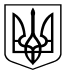 